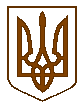 Баришівська селищна рада                                                                                                                                Броварського районуКиївської областіVIII скликанняР І Ш Е Н Н Я  26.03.2021                                                                                            № проєкт                                                                						Про затвердження змін до місцевої цільової Програми та Порядку здійснення компенсаційних виплат за перевезення окремих пільгових категорій громадян на приміських маршрутах загального користування автомобільним транспортом за рахунок коштів місцевого бюджету Баришівської селищної ради на 2021 рік 	Відповідно до статті 26 Закону України «Про місцеве самоврядування в Україні», Закону України «Про автомобільний транспорт», ст. 91 Бюджетного кодексу України, місцевої цільової Програми  «Здійснення компенсаційних виплат за перевезення окремих пільгових категорій громадян на приміських маршрутах загального користування автомобільним транспортом за рахунок коштів місцевого бюджету Баришівської селищної ради на 2021 рік», затвердженої рішенням Баришівської селищної ради від 22.01.2021 № 235-04-08, з метою  забезпечення конституційних гарантій на соціальний захист окремих категорій громадян, відшкодування витрат за пільгове перевезення громадян на приміських та міських маршрутах загального користування автомобільним транспортом  селищна радав и р і ш и л а:Затвердити зміни до місцевої цільової Програми «Здійснення компенсаційних виплат за перевезення окремих пільгових категорій громадян на приміських маршрутах загального користування автомобільним транспортом за рахунок коштів місцевого бюджету Баришівської селищної ради на 2021 рік», а саме:назву Програми викласти в наступній редакції: «Здійснення компенсаційних виплат за перевезення окремих пільгових категорій громадян на приміських та міських маршрутах загального користування автомобільним транспортом за рахунок коштів місцевого бюджету Баришівської селищної ради на 2021 рік»;абзац 2 розділу «І. Загальні положення Програми» викласти в наступній редакції: «Програма розроблена відповідно до Бюджетного Кодексу України, Законів України «Про автомобільний транспорт», «Про статус ветеранів війни, гарантії їх соціального захисту».Затвердити Порядок здійснення компенсаційних виплат за перевезення окремих пільгових категорій громадян на  приміських та міських маршрутах загального користування автомобільним транспортом за рахунок коштів місцевого бюджету Баришівської селищної ради на 2021 рік в новій редакції (далі-Порядок) (Додаток)Контроль за виконанням рішення покласти на постійну комісію селищної ради з питань фінансів, бюджету, планування соціально-економічного розвитку, інвестицій та міжнародного співробітництва.Селищний голова			            	    Олександр ВАРЕНІЧЕНКО                                                                   Додаток 1                                                                     до рішення                                                                                                                                                                        Баришівської селищної ради                                                                                    від 26.03.2021 № ____________Порядок здійснення компенсаційних виплат за перевезення окремих пільгових категорій громадян на  приміських та міських маршрутах загального користування автомобільним транспортом за рахунок коштів місцевого бюджету Баришівської селищної ради на 2021 рік 1. Загальні положення1.1.Цей Порядок визначає механізм здійснення компенсаційних виплат за пільговий проїзд окремих категорій  громадян на приміських та міських маршрутах загального користування автомобільним транспортом (далі– компенсаційні виплати) за рахунок та в межах коштів місцевого бюджету, передбачених на зазначені цілі (далі - Порядок).1.2.Законодавчою та нормативною основою Порядку є Бюджетний кодекс України, Закони України «Про автомобільний транспорт», «Про статус ветеранів війни, гарантії їх соціального захисту», «Про місцеве самоврядування в Україні», постанова КМУ від 29.01.2003 р. №117 «Про Єдиний державний автоматизований реєстр осіб, які мають право на пільги»,   інші законодавчі і нормативні акти, що регулюють відносини у відповідній сфері.1.3.Загальна сума відшкодування компенсаційних виплат, пов’язаних з перевезенням громадян, які мають право на пільги, в автомобільному транспорті визначається кошторисними призначеннями на відповідний рік за рахунок коштів місцевого бюджету. 1.4.Відшкодування компенсаційних виплат проводиться на підставі договору про відшкодування компенсації за перевезення окремих пільгових категорій громадян    автомобільним транспортом на  приміських та міських маршрутах загального користування, укладених між перевізником і виконавчим органом селищної ради, який визначений головним розпорядником коштів. 1.5.Обліку підлягають поїздки пільгових категорій громадян, яким відповідно до законодавства України надано право пільгового проїзду в автомобільному транспорті загального користування, а саме: особи з інвалідністю внаслідок війни з числа учасників бойових дій в АТО/ООС;учасники бойових дій в АТО/ООС;члени сімей загиблих (померлих) учасників АТО/ООС;учасники бойових дій на території інших держав (воїни-інтернаціоналісти);постраждалі учасники Революції Гідності. ІІ. Облік фактичних перевезень громадян, яким надано право безоплатного проїзду автомобільним транспортом на  приміських та міських маршрутах  загального користування, та визначення суми компенсації за перевезення окремих пільгових категорій громадян2.1. Безкоштовне перевезення пільгових категорій громадян, що мають право на безплатний проїзд згідно з чинним законодавством та вказаних у пп. 1.5 даного Порядку, здійснюється пасажирським автотранспортом на умовах, визначених договором на перевезення пасажирів автомобільним транспортом, укладеним між перевізником та виконавчим органом селищної ради, який визначений головним розпорядником коштів.2.2. При посадці в автобус пільговик пред’являє водієві посвідчення про право на безкоштовне (пільгове) перевезення встановленого зразка.2.3.  Для отримання компенсаційних виплат перевізник щомісяця не пізніше 10 числа місяця, наступного за звітним, надає платнику:- акт звіряння розрахунків за надані населенню послуги, які мають право на відповідні  пільги згідно форми №3-пільга, затвердженої наказом  Міністерства праці та соціальної політики України від 28.03.2003 №83;-облікову  форму  про  недоотримані кошти за перевезення 
автомобільним транспортом окремих  категорій  громадян,  витрати  на 
перевезення   яких   відшкодовуються  з  місцевого 
бюджету, згідно з додатком. ІІІ. Порядок відшкодування компенсаційних виплат3.1. Виконавчий орган селищної ради, який визначений головним розпорядником коштів, перераховує кошти на розрахунковий рахунок перевізника після надходження коштів місцевого бюджету на рахунок головного розпорядника коштів.3.2.  Виконавчий орган селищної ради, який визначений головним розпорядником коштів, приймає до відшкодування суми вартості послуг, наданих з пільгового перевезення у поточному році, в межах річного обсягу коштів, передбачених у Договорі на відповідні цілі. 3.3. Баришівська селищна рада та виконавчий орган селищної ради, який визначений головним розпорядником коштів, можуть проводити вибіркові перевірки наданих перевізником розрахунків. Результати вибіркових перевірок середньої кількості перевезених пільгової категорії громадян подаються на розгляд виконавчого комітету що півроку.                      IV. Контроль та відповідальність за порушення договірних умов4.1. Перевізник несе повну відповідальність за достовірність наданої інформації та  надання пільг на проїзд окремих категорій громадян.    V . Порядок розгляду спорів5.1. Спори, що виникають між перевізником та виконавчим органом селищної ради, який визначений головним розпорядником коштів, вирішуються шляхом переговорів.5.2. У випадках недосягнення згоди між виконавчим органом селищної ради, який визначений головним розпорядником коштів, та перевізником спори вирішуються згідно з чинним законодавством України.Секретар ради                                                            Надія СЛУХАЙДодаток 
                                                        до Порядку ОБЛІКОВА ФОРМА 
              про недоотримані кошти за перевезення автомобільним транспортом окремих категорій громадян, витрати на перевезення 
                яких відшкодовуються з місцевого бюджету 
 Категорія пільговика ____________________________________________ 
 Область (регіон) ________________________________________________ 
 Перевізник _______________________________________________________ 
------------------------------------------------------------------| Період |  Кількість пільгових       |  Сума недоотриманих коштів,|(місяць,|   перевезень                     |  гривень|  рік)     |                                           |                      ------------------------------------------------------------------ 
Міське сполученняПриміське сполучення 
_________________ 
 Усього 
 
        Керівник 
 _______________________ 
        (посада) 
 ________________________      __________            _______________________ 
 (найменування                              (підпис)               (ініціали та прізвище)   організації – перевізника)